Western Australia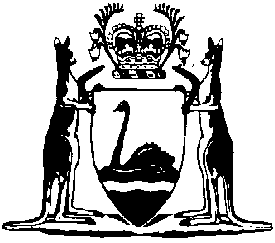 Lotteries Commission (Oz Lotto) Rules 1995Compare between:[12 Oct 2005, 01-c0-05] and [29 Sep 2006, 01-d0-04]Western AustraliaLotteries Commission Act 1990Lotteries Commission (Oz Lotto) Rules 1995Part 1 — Preliminary 1.	Citation 		These rules may be cited as the Lotteries Commission (Oz Lotto) Rules 1995 1. 2.	Commencement 		These rules come into operation on the day on which the Lotteries Commission (Saturday Lotto) Rules 1995 come into operation 1.3.	Interpretation 		In these rules — 	“agent” means a person authorised by the Commission to process entry coupons;	“agent’s fee” means that part of the entry cost (added to the subscription) set out in Schedule 2 that is payable to the agent;	“authorised payout centre” means an agent who has been authorised by the Commission to pay up to division 2 prizes;	“game” means — 	(a)	in relation to Oz lotto, a single entry in which between 4 and 20 numbers inclusive out of 45 are selected, and which, individually, may constitute part, or all, of a lotto coupon;	(b)	in relation to a system entry, the notional multiple games making up that single system entry;	“National Lotto Bloc” means a group made up of the Commission and the designated authorities in relation to —	(a)	the State of Queensland;	(b)	the State of South Australia;	(c)	the State of New South Wales; and	(d)	the State of Victoria;	“Oz lotto” means lotto conducted in accordance with these rules;	“Oz lotto draw” means a lotto draw which involves the mechanical, equally random selection of 9 numbered balls selected from balls individually numbered from 1 to 45 inclusive, in a manner and using such equipment as the Commission or designated authority determines to be adequate, which takes place on a Tuesday evening;	“payout period” means the period from the Wednesday after that Oz lotto draw to the close of business one year from that draw;	“prize pool” means 56.5% of all subscriptions received for an Oz lotto draw;	“receipted ticket” means a ticket that is produced and issued by an agent either as a result of processing an entry coupon, or as a response to an oral request by a subscriber;	“selling period” means the period of time terminating at 6.00 p.m. on the day on which the Oz lotto draw takes place, or 5.00 p.m. on that day, if so determined by the Commission from time to time;	“supplementary number” in relation to an Oz lotto draw, means one of the last 2 numbers drawn;	“total prize pool” means the prize pool for that draw, plus any jackpot amount from a previous draw and any amount from the prize reserve fund that has been taken from the fund to ensure that a guaranteed minimum first division prize pool is met (if it is won);	“validation period” for an Oz lotto draw means the period of time from the draw to the close of business — 	(a)	on the second Tuesday after that draw; or	(b)	where the second Tuesday after that draw is a public holiday, on the preceding business day before that Tuesday;	“winning number” means in relation to an Oz lotto draw, any one of the first 7 numbers drawn in that draw.	[Rule 3 amended in Gazette 9 Mar 2001 p. 1337; 28 Mar 2002 p. 1763; 6 Sep 2005 p. 4119-20.]Part 2 — Requirements for entry 4.	Entry coupon 	(1)	The Commission must ensure that an entry coupon for Oz lotto — 	(a)	displays such details to facilitate entry as the Commission thinks necessary; and	(b)	displays any instructions which the Commission may from time to time approve.	(2)	An entry coupon may be rejected by the agent as an invalid entry, at the time of presentation by the subscriber, if — 	(a)	it has not been marked by hand in blue ball point pen in accordance with the conditions on that entry coupon; or	(b)	it has been generated or marked by mechanical or electrical means.5.	Methods of entry 	(1)	A person may enter Oz lotto using any or all of the following methods — 	(a)	by filling out an entry coupon so as to select between 4 and 20 numbers from the numbers 1 to 45;	(b)	by oral request for a selection of between 4 and 20 numbers from the numbers 1 to 45,		and by paying the appropriate amount set out in Schedule 1.	(2)	In addition to allowing an entry for a particular draw, the Commission may allow an Oz lotto entry to be for 2, 5 or 10 consecutive weeks, and the subscriber must specify which of the allowed options he or she wishes to exercise.	[Rule 5 amended in Gazette 5 Aug 2005 p. 35976.	Completion of entry coupon 	(1)	To enter Oz lotto using an entry coupon, a subscriber must — 	(a)	select 7 numbers out of the numbers 1 to 45 for each of at least one game on the entry coupon commencing with the game marked “1”; or	(b)	select between 4 and 20 numbers (other than 7 numbers) out of the numbers 1 to 45 in one or more games on the entry coupon, commencing with the game marked “1”.	(2)	For entry into Oz lotto the subscriber must also mark in the appropriate boxes on the entry coupon — 	(a)	how many, if any, consecutive weeks the entry coupon is to be entered, if the consecutive week option is offered; and	(b)	whether the method of entry is a “systems” entry, being either a systems 4-6 or a systems 8-20, depending on the number of numbers selected in each game,		and must pay the amount calculated in accordance with Schedule 1.	(3)	Where a subscriber selects between 4 and 20 numbers (other than 7 numbers) out of the numbers 1 to 45 in the game marked “1” on an entry coupon, up to 11 further games may be marked on that entry coupon by selecting the same number of numbers as were selected in the game marked “1”, but only up to an entry cost that does not, in aggregate, exceed $99 999.00.	(4)	After the subscriber has completed the requirements in this rule, the agent must use that entry coupon to generate a receipted ticket.	[Rule 6 amended in Gazette 9 Mar 2001 p. 1337; 5 Aug 2005 p. 3597; 6 Sep 2005 p. 4120.]7.	Oral request for entry 	(1)	To enter Oz lotto without an entry coupon, a subscriber must make an oral request at the selling point and a receipted ticket must be produced in accordance with the subscriber’s instructions.	(2)	A subscriber’s oral request must state — 	(a)	whether the subscriber wishes to select — 	(i)	7 numbers out of the numbers 1 to 45 — in which case the single receipted ticket must be entered for either 6, 12, 14, 18 or 25 games; or	(ii)	between 4 and 20 numbers (other than 7) out of the numbers 1 to 45 — in which case the single receipted ticket will be entered for one game;	(b)	that the entry is for Oz lotto;	(c)	the week, or number of consecutive weeks, the entry is to be entered, if the consecutive week option is offered.	(3)	A receipted ticket must be given to the subscriber upon payment of the amount calculated in accordance with Schedule 1.	[Rule 7 amended in Gazette 29 Apr 1997 p. 2146; 9 Mar 2001 p. 1337; 5 Aug 2005 p. 3597; 6 Sep 2005 p. 4120.]8.	No limit to number of entries 		A subscriber is not limited in the number of entries which may be made in any Oz lotto draw.9.	Accuracy of receipted ticket 	(1)	An agent who — 	(a)	processes an entry coupon, resulting in a receipted ticket; or	(b)	produces a receipted ticket as a result of an oral request,		is under no duty to ensure that the entry coupon or request is accurately processed or reproduced on the receipted ticket.	(2)	Where a receipted ticket is produced which — 	(a)	is not an accurate reproduction of the details on the entry coupon used to generate the ticket; or	(b)	does not accurately reflect the oral request for an entry,		the subscriber may return the receipted ticket — 	(c)	to the selling point at which it was purchased;	(d)	on the day on which it was purchased;	(e)	prior to the close of the day’s lotto business for that selling point; and	(f)	within the selling period for that ticket.	(3)	Upon returning the receipted ticket under subrule (2) the subscriber may surrender that receipted ticket in exchange for — 	(a)	a full refund of the subscription; or	(b)	a further receipted ticket.10.	Validity of receipted ticket 		A receipted ticket is an acknowledgement by the Commission that it has accepted that entry, as appearing on the ticket, in Oz lotto for the numbered Oz lotto draw(s) shown on the ticket unless — 	(a)	that receipted ticket has been returned or surrendered in accordance with rule 9(2) or rule 11;	(b)	that receipted ticket has been found to be invalid, as a result of non-compliance with rule 4(2), during the selling period prior to the relevant Oz lotto draw; or	(c)	the receipted ticket is forged, altered or obtained as a direct result of fraud by the subscriber or person claiming a prize.11.	Surrender of receipted ticket 		The holder of a receipted ticket may surrender that ticket, whether under the provisions of rule 9(2) or for any other reason — 	(a)	to the selling point at which it was purchased;	(b)	on the day on which it was purchased;	(c)	prior to the close of the day’s lotto business for that selling point; and	(d)	within the selling period for that ticket,		and if the subscriber does so, the subscriber is entitled to a full refund or a further receipted ticket in exchange for the surrendered ticket.12.	Entry by mail 	(1)	Subject to subrule (2), the Commission must produce a receipted ticket where an entry coupon is delivered by mail and completed in accordance with these rules, and accompanied by the correct payment.	(2)	Where payment is tendered by cheque with an entry coupon delivered by mail, the Commission is under no duty to issue the receipted ticket until after that cheque has been cleared.	(3)	Where payment is tendered with an entry coupon delivered by mail and the payment (although sufficient to enter the minimum number of games) is insufficient to enable the requested number of games to be entered, the Commission may enter the maximum number of games that could be entered using the money tendered, and refund any balance to the subscriber.	(4)	If an entry coupon is received by the Commission by mail, together with correct payment, and one or more of the games contains too many selected numbers, the Commission may ignore the highest additional number or numbers when producing a receipted ticket from that entry coupon.	(5)	If an entry coupon is received by the Commission by mail, together with correct payment, and that coupon is bent or creased to the extent that a computer terminal will not accept or correctly read the coupon, the Commission may produce a receipted ticket that reflects the Commission’s determination of the subscribers intentions as shown by the coupon and the subscriber is bound by any such determination.	(6)	If a request for a receipted ticket is received by the Commission by mail, together with correct payment, and a coupon is not enclosed, the Commission may produce a receipted ticket that reflects the request and the subscriber is bound by the Commission’s production of that receipted ticket.	(7)	If an entry coupon is received by the Commission by mail, together with correct payment, and that coupon is specified as being — 	(a)	a single week entry for a numbered Oz Lotto draw; or	(b)	a multiweek entry commencing with a numbered Oz lotto draw (and the consecutive week option is offered for those weeks),		the Commission must enter the subscriber in that Oz lotto draw, or sequence of draws, unless — 	(c)	the selling period for that single numbered Oz lotto draw has passed, in which case the receipted ticket will be issued for the next Oz lotto draw;	(d)	the selling period for that initial numbered Oz lotto draw has passed, in which case the receipted ticket will be issued for a sequence of draws commencing with the next Oz lotto draw.	(8)	A receipted ticket under this rule must be posted by the Commission to the return address accompanying the entry coupon using ordinary mail.	(9)	The Commission is not responsible for the security or loss of a receipted ticket after it has been posted.	[Rule 12 amended in Gazette 5 Aug 2005 p. 3597.]Part 3 — General duties of Commission and calculation of prize pools 13.	Oz lotto draws to be numbered 		Each Oz lotto draw that is conducted by the Commission is to be identified with a “draw number”.14.	Oz lotto to be supervised		Oz lotto is to be conducted and supervised in accordance with the relevant regulations of the State or Territory in which the draw takes place.	[Rule 14 inserted in Gazette 9 Mar 2001 p. 1338.]15.	Publication of results 		Each time Oz lotto is conducted the Commission must publish — 	(a)	the identifying “draw number” for that Oz lotto draw;	(b)	all winning and supplementary numbers;	(c)	the prize pool for each division;	(d)	the amount allocated per winning entry in each division; and	(e)	the validation period and the date after which the division 1 prizes will be paid;	(f)	the amount, if any, to carry over as a jackpot to the division 1 prize pool for the next Oz lotto draw; and	(g)	the total prize pool for that Oz lotto draw,		in a daily newspaper in this State, after that Oz lotto draw.	[Rule 15 amended in Gazette 6 Sep 2005 p. 4120.]16.	National Lotto Bloc prize pool and prize reserve fund 	(1)	The Commission must contribute 60% of all subscriptions received for each Oz lotto draw to a combined National Lotto Bloc prize fund in accordance with the appropriate agreement.	(2)	The contribution under subrule (1)  be divided so that — 	(a)	% of the Commission’s subscriptions go towards a National Lotto Bloc prize pool; and	(b)	the  of the  go towards a National Lotto Bloc prize reserve fund.	(3)	Distribution of the prize reserve fund must be as additional prize money, in such amounts and in such Oz lotto draws, as are agreed by the National Lotto Bloc members.Part 4 — Oz lotto draw 17.	Criteria for Oz lotto prizes		In an Oz lotto draw the holder of a receipted ticket wins — 	(a)	division 1, if 7 winning numbers are selected in one game;	(b)	division 2, if any 6 of the 7 winning numbers and either one of the 2 supplementary numbers are selected in the one game;	(c)	division 3, if any 6 of the 7 winning numbers are selected in the one game;	(d)	division 4, if any 5 of the 7 winning numbers and either one of the 2 supplementary numbers are selected in the one game;	(e)	division 5, if any 5 of the 7 winning numbers are selected in the one game;	(f)	division 6, if any 4 of the 7 winning numbers are selected in the one game; and	(g)	division 7, if any 3 of the 7 winning numbers and either one of the 2 supplementary numbers are selected in the one game.	[Rule 17 inserted in Gazette 6 Sep 2005 p. 4120-1.]18.	Only systems entry can win in more than one division per game 	(1)	An entry in which 7 numbers have been selected per game does not entitle the holder of the receipted ticket to claim to have won in more than 1 division per game in an Oz lotto draw.	(2)	An entry in which 4 to 20 numbers (other than 7 numbers) have been selected may entitle the holder of the receipted ticket to claim to have won in more than 1 division per game in an Oz lotto draw, as set out in Schedule 3.	[Rule 18 amended in Gazette 6 Sep 2005 p. 4121.]19.	Distribution of Oz lotto prize pool 	(1)	The Commission must distribute the Oz lotto prize pool for a draw as follows — 	(a)	division 1 — 40.0% of the prize pool;	(b)	division 2 — 1.7% of the prize pool;	(c)	division 3 — 3.5% of the prize pool;	(d)	division 4 — 1.8% of the prize pool;	(e)	division 5 — 2.1% of the prize pool;	(f)	division 6 — 24.0% of the prize pool; and	(g)	division 7 — 26.9% of the prize pool.	(2)	The prize pool in a division will be distributed by allocating the prize money in equal shares to each winning game in that division.	(3)	The Commission may round off the individual entitlement for a prize in any division (other than division 1) to the nearest sum containing a 5 cent multiple.	(4)	Where a rounding off process takes place under subrule (3), the Commission may adjust the payout for division 1 to ensure that the prize pool is distributed.	[Rule 19 amended in Gazette 6 Sep 2005 p. 4121.]20.	Division 1 jackpot 	(1)	If no one is entitled to a division 1 prize in a particular Oz lotto draw, then the division 1 prize pool for that Oz lotto draw (calculated without any prize reserve fund augmentation) must be added to, and form a part of, the next Oz lotto draw division 1 prize pool.	(2)	Where there is no Oz lotto division 1 prize winner for 26 consecutive Oz lotto draws, the Commission must allocate the accumulated division 1 prize pool in the 26th Oz lotto draw to the prize pool for the division 2 winners in that Oz lotto draw.	(3)	If an Oz lotto division 1 prize pool is distributed to division 2 winners, the prize money is still treated as a division 1 prize for the purposes of making a claim.	[Rule 20 amended in Gazette 15 May 1998 p. 2818.]21.	Divisions 2 - 6 prize pools may go to next lower division 	(1)	If no one is entitled to a division 2 prize in a particular Oz lotto draw, then the prize pool for division 2 must be added to the prize pool for the next lower division in which there is at least one winner in that Oz lotto draw.	(2)	If no one is entitled to a division 3 prize in a particular Oz lotto draw, then the prize pool for division 3 must be added to the prize pool for the next lower division in which there is at least one winner in that Oz lotto draw.	(3)	If no one is entitled to a division 4 prize in a particular Oz lotto draw, then the prize pool for division 4 must be added to the prize pool for the next lower division in which there is at least one winner in that Oz lotto draw.	(4)	If no one is entitled to a division 5 prize in a particular Oz lotto draw, then the prize pool for division 5 must be added to the prize pool for the next lower division in which there is at least one winner in that Oz lotto draw.	(5)	If no one is entitled to a division 6 prize in a particular Oz lotto draw, then the prize pool for division 6 must be added to the division 7 prize pool for that Oz lotto draw.	[Rule 21 amended in Gazette 6 Sep 2005 p. 4121-2.]22.	Bonus draws and guaranteed prize pools 	(1)	The Commission may add part or all of the prize reserve fund to an Oz lotto division 1 prize pool in an Oz lotto draw.	(2)	The Commission may from time to time fix a minimum guaranteed prize pool for division 1 in an Oz lotto “Bonus” draw.	(3)	Where a “Bonus” draw is fixed under this rule, and a jackpot division 1 Oz lotto prize coincides with that draw, the Commission may elect to reduce the augmentation from the prize reserve fund set out in subrule (1) by the amount of the Oz lotto division 1 jackpot amount for that draw, and retain that part of the prize reserve fund for a future Oz lotto “Bonus” draw.23.	Combination of jackpot and prize reserve amount to form single division 1 prize pool 		If a jackpot is available for an Oz lotto draw division 1 prize pool and an amount is to be distributed from the prize reserve fund for that Oz lotto draw division 1 prize pool, then both amounts form a single Oz lotto division 1 prize pool for the purposes of these rules.24.	Contribution to satisfy minimum prize payout does not form a part of jackpot prize pool 	(1)	The Commission may from time to time guarantee that a minimum amount for an Oz lotto draw division 1 prize pool will be available for a particular Oz lotto draw.	(2)	If a minimum Oz lotto draw division 1 prize pool is guaranteed for a particular Oz lotto draw, and the Commission is obliged to contribute an amount to that division 1 prize pool to make up the guaranteed minimum, then the extra amount contributed is not to be taken into account when calculating a jackpot prize pool.25.	Division 1 prizes 	(1)	Subject to rule 31, to claim a division 1 prize in an Oz lotto draw the holder of a winning receipted ticket must present it at the Commission’s head office within the payout period for that draw.	(2)	Subject to subrule (3), a division 1 prize in an Oz lotto draw is to be paid — 	(a)	by the Commission;	(b)	by cheque or in any other manner determined by the Commission; and	(c)	after the validation period for that draw.	(3)	Where a division 1 winning receipted ticket is presented to the Commission and details set out in the space provided on the receipted ticket for the prize winners details are not sufficient to establish — 	(a)	the identity of the prize winner;	(b)	the name and address of the person to be paid; and	(c)	if multiple names and addresses appear on the receipted ticket, which of the named people is to be paid,		the Commission may — 	(d)	accept the claim but refuse to pay the prize until it is satisfied of the details referred to in paragraphs (a), (b) and (c);	(e)	where multiple names and addresses appear on the receipted ticket, accept the claim and pay the prize to the person whose name appears first; or	(f)	reject the claim.	(4)	In order to satisfy itself of the details referred to in subrule (3)(a), (b) and (c), the Commission may request a statutory declaration containing such information as it may require as to the identity of the prize winner and person to be paid.	(5)	Where the holder of a receipted ticket wins a division 1 prize in an Oz lotto draw and one or more other prizes on the same ticket, none of those prizes are to be paid until after the validation period for that draw.	[Rule 25 inserted in Gazette 6 Sep 2005 p. 4122-3.]26.	Division 2 prizes 	(1)	Subject to rule 31, to claim a division 2 prize in an Oz lotto draw the holder of a winning receipted ticket must present it to the Commission or an authorised payout centre within the payout period for that draw.	(2)	A division 2 prize is to be paid — 	(a)	by the Commission or an authorised payout centre;	(b)	by cheque or in any other manner determined by the Commission;	(c)	to the holder of the winning receipted ticket; and	(d)	after the receipted ticket is presented to the Commission or authorised payout centre.	[Rule 26 inserted in Gazette 6 Sep 2005 p. 4123.]27.	Division 3, 4, 5, 6 and 7 prizes 	(1)	Subject to rule 31, to claim a division 3, 4, 5, 6 or 7 prize in an Oz lotto draw the holder of a winning receipted ticket must present it to an agent within the payout period for that draw.	(2)	A division 3, 4, 5, 6 or 7 prize is to be paid to the holder of the winning receipted ticket — 	(a)	if it is $500 or less — 	(i)	by the Commission, an authorised payout centre or any other agent;	(ii)	in cash or in any other manner determined by the Commission; and	(iii)	after the receipted ticket is presented to the Commission, authorised payout centre or agent; 		or	(b)	if it is more than $500 — 	(i)	by the Commission, an authorised payout centre or an agent who has been authorised by the Commission to pay prizes over $500;	(ii)	by cheque or in any other manner determined by the Commission; and	(iii)	after the receipted ticket is presented to the Commission, authorised payout centre or agent.	[Rule 27 inserted in Gazette 6 Sep 2005 p. 4123-4.]Part 5 — Miscellaneous [28.	Repealed in Gazette 6 Sep 2005 p. 4122.]29.	Commission may require a statutory declaration 		The Commission may require the holder of a receipted ticket to complete a statutory declaration, upon the payment of any Oz lotto prize to that person, stating that the person has not, or is not to that person’s knowledge part of a syndicate which has, acted in a manner contrary to the Act or these rules in relation to a receipted ticket.30.	Publication of names and addresses of prize winners 		The Commission may publish the name and address of any prize recipient except where the back of the winning receipted ticket is marked to indicate that the name and address on the ticket is not for publication.31.	Player Registration Service	(1)	A “Player Registration Service” (PRS) number —	(a)	is a number which may be printed on a receipted ticket, corresponding to a name and address to which an unclaimed prize won by that ticket can be sent; and	(b)	is valid — 	(i)	for 2 years from the date of issue, if issued before 10 August 2003; or	(ii)	for 5 years from the date of issue, if issued on or after 10 August 2003.	(2)	An agent must issue a PRS number to a subscriber on receipt of —	(a)	a request from the subscriber including the subscriber’s name and address; and	(b)	payment of $10.00.	(3)	A person who presents a winning receipted ticket that is endorsed with a PRS number, within 5 weeks of the relevant draw, will be paid in accordance with these rules, unless —	(a)	the Commission has been notified that the particular ticket has been lost or stolen, in time to set up appropriate monitoring or cancellation processes; or	(b)	the Commission requests verification of ownership or identity at the time of presentation, by means of a statutory declaration, and that verification is not provided.	(4)	The prize entitlement of a winning receipted ticket that —	(a)	is endorsed with a PRS number; and 	(b)	is not claimed, or paid, within 5 weeks of the relevant draw,		will be paid in a manner determined by the Commission to the person named, and at the address recorded, in the PRS.	(5)	Payment of a prize entitlement under subrule (3) or (4) discharges the liability of the Commission in relation to any particular winning receipted ticket that is endorsed with a PRS number, and registration by a subscriber with the Player Registration Service does not entitle the subscriber to claim a prize from the Commission that has already been paid.	[Rule 31 inserted in Gazette 9 Mar 2001 p. 1338-9; amended in Gazette 8 Aug 2003 p. 3581.]32.	Instructions 	(1)	The subscriber and any other person claiming a prize in respect of a receipted ticket should follow the instructions on any entry coupon used, and on the back of the receipted ticket.	(2)	In the event of any inconsistency arising between the instructions on an entry coupon or receipted ticket and these rules, these rules prevail to the extent of the inconsistency.33.	Rules to be made available 	(1)	A copy of these rules must be kept at every selling point and must be made available for public inspection upon request.	(2)	In addition to the requirement in subrule (1), the Commission may publicize the rules, or any amendment to the rules, in any other manner that it thinks fit.34.	Decisions of Commission final 		A decision or determination of the Commission in relation to an Oz lotto draw, and the declaration and payment of prizes under these rules, is final and binding upon the holders of receipted tickets and any other persons claiming prizes in respect of the Oz lotto draw.Schedule 1 [Rules 5, 6 and 7]Total cost of entryOz lotto drawThe cost of entering an Oz lotto draw is made up of a subscription of $1.00 per game and an agent’s fee (as set out in Schedule 2) making the total cost per number and type of game per week as follows — 	[Schedule 1 inserted in Gazette 6 Sep 2005 p. 4124.]Schedule 2[Rule 3]Agent’s feesOz lotto drawThe component of the total cost of entering an Oz lotto draw that is allocated as an agent’s fee per number and type of game per week is as follows — 	[Schedule 2 inserted in Gazette 6 Sep 2005 p. 4125.]Schedule 3[Rule 18]System entry prize schedule	[Schedule 3 inserted in Gazette 6 Sep 2005 p. 4125-7.]Schedule 4 Summary of parameters within which Oz lotto is conducted	[Schedule 4 inserted in Gazette 6 Sep 2005 p. 4127-8.]Notes1	This is a compilation of the Lotteries Commission (Oz Lotto) Rules 1995 and includes the amendments made by the other written laws referred to in the following table.  The table also contains information about any reprint.Compilation table2	The Lotteries Commission (Oz Lotto) Amendment Rules 1997 r. 9 was a transitional provision that is of no further effect.
SystemNo.
Games1
Week
$2
Weeks
$5
Weeks
$10
Weeks
$	1	1.102.205.50	11.00	2	2.20	4.40	11.00	22.00	3	3.25	6.50	16.25	32.50	4	4.35	8.70	21.75	43.50	5	5.45	10.90	27.25	54.50	6	6.55	13.10	32.75	65.50	7	7.65	15.30	38.25	76.50	8	8.70	17.40	43.50	87.00	9	9.80	19.60	49.00	98.00	10	10.90	21.80	54.50	109.00	11	12.00	24.00	60.00	120.00	12	13.10	26.20	65.50	131.00	14	15.25	30.50	76.25	152.50	18	19.60	39.20	98.00	196.00	25	27.25	54.50	136.25	272.50	  8.......	8	8.70	17.40	43.50	87.00	  9.......	36	39.00	78.00	195.00	390.00	10.......	120	130.00	260.00	650.00	1 300.00	11.......	330	360.00	720.00	1 800.00	3 600.00	12.......	792	862.00	1 724.00	4 310.00	8 620.00	13.......	1 716	1 870.00	3 740.00	9 350.00	18 700.00	14.......	3 432	3 740.00	7 480.00	18 700.00	37 400.00	15.......	6 435	7 015.00	14 030.00	35 075.00	70 150.00	16.......	11 440	12 470.00	24 940.00	62 350.00	NA	17.......	19 448	21 200.00	42 400.00	NA	NA	18.......	31 824	34 690.00	69 380.00	NA	NA	19.......	50 388	54 920.00	NA	NA	NA	20.......	77 520	84 500.00	NA	NA	NA	  4.......	10 660	11 620.00	23 240.00	58 100.00	NA	  5.......	780	850.00	1 700.00	4 250.00	8 500.00	  6.......	39	42.50	85.00	212.50	425.00
System
SystemNo.
GamesNo.
Games1
Week
$1
Week
$2
Weeks
$2
Weeks
$5
Weeks
$5
Weeks
$10
Weeks
$10
Weeks
$	1	1	0.10	0.10	0.20	0.20	0.50	0.50	1.00	1.00	2	2	0.20	0.20	0.40	0.40	1.00	1.00	2.00	2.00	3	3	0.25	0.25	0.50	0.50	1.25	1.25	2.50	2.50	4	4	0.35	0.35	0.70	0.70	1.75	1.75	3.50	3.50	5	5	0.45	0.45	0.90	0.90	2.25	2.25	4.50	4.50	6	6	0.55	0.55	1.10	1.10	2.75	2.75	5.50	5.50	7	7	0.65	0.65	1.30	1.30	3.25	3.25	6.50	6.50	8	8	0.70	0.70	1.40	1.40	3.50	3.50	7.00	7.00	9	9	0.80	0.80	1.60	1.60	4.00	4.00	8.00	8.00	10	10	0.90	0.90	1.80	1.80	4.50	4.50	9.00	9.00	11	11	1.00	1.00	2.00	2.00	5.00	5.00	10.00	10.00	12	12	1.10	1.10	2.20	2.20	5.50	5.50	11.00	11.00	14	14	1.25	1.25	2.50	2.50	6.25	6.25	12.50	12.50	18	18	1.60	1.60	3.20	3.20	8.00	8.00	16.00	16.00	25	25	2.25	2.25	4.50	4.50	11.25	11.25	22.50	22.50	  8.......	  8.......	8	8	0.70	0.70	1.40	1.40	3.50	3.50	7.00	7.00	  9.......	  9.......	36	36	3.00	3.00	6.00	6.00	15.00	15.00	30.00	30.00	10.......	10.......	120	120	10.00	10.00	20.00	20.00	50.00	50.00	100.00	100.00	11.......	11.......	330	330	30.00	30.00	60.00	60.00	150.00	150.00	300.00	300.00	12.......	12.......	792	792	70.00	70.00	140.00	140.00	350.00	350.00	700.00	700.00	13.......	13.......	1 716	1 716	154.00	154.00	308.00	308.00	770.00	770.00	1 540.00	1 540.00	14.......	14.......	3 432	3 432	308.00	308.00	616.00	616.00	1 540.00	1 540.00	3 080.00	3 080.00	15.......	15.......	6 435	6 435	580.00	580.00	1 160.00	1 160.00	2 900.00	2 900.00	5 800.00	5 800.00	16.......	16.......	11 440	11 440	1 030.00	1 030.00	2 060.00	2 060.00	5 150.00	5 150.00	NA	NA	17.......	17.......	19 448	19 448	1 752.00	1 752.00	3 504.00	3 504.00	NA	NA	NA	NA	18.......	18.......	31 824	31 824	2 866.00	2 866.00	5 732.00	5 732.00	NA	NA	NA	NA	19.......	19.......	50 388	50 388	4 532.00	4 532.00	NA	NA	NA	NA	NA	NA	20.......	20.......	77 520	77 520	6 980.00	6 980.00	NA	NA	NA	NA	NA	NA	  4.......	  4.......	10 660	10 660	960.00	960.00	1 920.00	1 920.00	4 800.00	4 800.00	NA	NA	  5.......	  5.......	780	780	70.00	70.00	140.00	140.00	350.00	350.00	700.00	700.00	  6.......	  6.......	39	39	3.50	3.50	7.00	7.00	17.50	17.50	35.00	35.00NUMBER OF PRIZESNUMBER OF PRIZESNUMBER OF PRIZESNUMBER OF PRIZESNUMBER OF PRIZESNUMBER OF PRIZESNUMBER OF PRIZESNUMBER OF PRIZESNUMBER OF PRIZESWINNING NUMBERSWINNING NUMBERSWINNING NUMBERSPRIZE TAKE DIVISIONSPRIZE TAKE DIVISIONSPRIZE TAKE DIVISIONSPRIZE TAKE DIVISIONSPRIZE TAKE DIVISIONSPRIZE TAKE DIVISIONSPRIZE TAKE DIVISIONSPRIZE TAKE DIVISIONSSYSTEMSSYSTEMSSYSTEMSSYSTEMSSYSTEMSSYSTEMSSYSTEMSSYSTEMSSYSTEMS445689101112121314151617181920Seven and TwoSupplementaries1-----11111111111112-----141414141414141414141414143------714212128354249566370774-----21631051471471892312733153573994414835-------21636312621031544158875694511556------35140350350700122519602940420057757700100107-------3517517549010501925318549007140997513475Seven and One1----111111111111112----777777777777773-----71421282835424956637077844-----21426384841051261471681892102312525------2163126126210315441588756945115513866------35140350350700122519602940420057757700100107-------35140140350700122519602940420057757700Seven1----111111111111113----7142128353542495663707784915-----21631262102103154415887569451155138616386------3514035035070012251960294042005775770010010Six and Two2----222222222222223-----12344567891011124----618304254546678901021141261381505------618363660901261682162703303966-----15601503003005258401260180024753300429054607------2010028028060011001820280040805700770010120Six and OneSupplementary2----111111111111113----1234556789101112134----6121824303036424854606672785-----618366060901261682162703303964686-----15601503003005258401260180024753300429054607------2080200200400700112016802400330044005720Six1---1--------------2---2--------------3---3623456678910111213145----618366090901261682162703303964685466-----1560150300300525840126018002475330042905460Five and TwoSupplementaries4----3579111113151719212325275-----136101015212836455566786----5205010017517528042060082511001430182022757-----1050140300300550910140020402850385050606500Five and OneSupplementary2---2--------------4---3723456678910111213145----13610151521283645556678916----5205010017517528042060082511001430182022757-----104010020020035056084012001650220028603640Five1--1---------------2--4---------------3--722--------------4--732--------------5--630353610152121283645556678911056----520501001751752804206008251100143018202275Four and Two Supplementaries4---3--------------6---3641020355656841201652202863644555607----4205612022022036456081611401540202426003276Four and OneSupplementary2--3---------------4--1113--------------6--6663641020355656841201652202863644555607----4164080140140224336480660880114414561820Four111----------------266----------------31081083---------------42192196---------------5189018901053--------------684368436666364102035565684120165220286364455560Three and TwoSupplementaries4--6---------------6--1444--------------7--63035514305591911402042853855066508191015Three and OneSupplementary244----------------42222226---------------6266426641444--------------777707770630354102035565684120165220286364455560Three344----------------41212----------------52102106---------------6266426641444--------------712251225692--------------Two and TwoSupplementaries41010----------------636036010---------------7315031501755--------------Two and OneSupplementary41010----------------636036010---------------7315031501755--------------Two51010----------------636036010---------------734534510---------------One and TwoSupplementaries62020----------------752552515---------------One and OneSupplementary62020----------------752552515---------------One62020----------------73030----------------TwoSupplementaries73535----------------OneSupplementary73535----------------OZ LOTTOUnit Cost$1.00(+ Agent’s Fee)Prize Fund % Subscriptions60.0%Prize  SubscriptionsPrize  SubscriptionsNumber of DivisionsSevenPrize Pool – division 140.0%Prize Pool – division 21.7%Prize Pool – division 33.5%Prize Pool – division 41.8%Prize Pool – division 52.1%Prize Pool – division 624.0%Prize Pool – division 726.9%Winning Numbers Drawn7Supplementary Numbers Drawn2Odds of winning — division 11 in 45 379 620division 21 in 3 241 401division 31 in 180 078division 41 in 29 602division 51 in 3 430division 61 in 154division 71 in 87Any prize1 in 55Forecast Range1 to 45 inclusiveSystem Range4-6/8-20 inclusiveMultiweek Options (if available)2, 5 or 10 weeksAdvance Sales (maximum) (if available)10 weeksEntries per Coupon (minimum)1Entries per Coupon (maximum) (subject to maximum aggregate entry cost)
12Games per oral request6, 12, 14, 18 or 25Systems entries per oral request1Prize Payment Period12 MonthsMaximum Aggregate Entry Cost$99,999.00CitationGazettalCommencementLotteries Commission (Oz Lotto) Rules 199530 Oct 1995 p. 5007-2920 Nov 1995 (see r. 2 and Gazette 30 Oct 1995 p. 5065)Lotteries Commission (Oz Lotto) Amendment Rules 1997 229 Apr 1997 p. 2145-65 May 1997 (see r. 2)Lotteries Commission (Lotto and Soccer Pools) Amendment Rules 199731 Oct 1997 p. 60173 Nov 1997 (see r. 2)Lotteries Commission (Oz Lotto) Amendment Rules 199815 May 1998 p. 281815 May 1998Lotteries Commission (Oz Lotto) Amendment Rules 20019 Mar 2001 p. 1337-4111 Mar 2001 (see r. 2)Lotteries Commission (Oz Lotto) Amendment Rules 200228 Mar 2002 p. 17632 Apr 2002 (see r. 2)Reprint of the Lotteries Commission (Oz Lotto) Rules 1995 as at 17 May 2002
(includes amendments listed above)Reprint of the Lotteries Commission (Oz Lotto) Rules 1995 as at 17 May 2002
(includes amendments listed above)Reprint of the Lotteries Commission (Oz Lotto) Rules 1995 as at 17 May 2002
(includes amendments listed above)Lotteries Commission (Oz Lotto) Amendment Rules 20038 Aug 2003 p. 3580-110 Aug 2003 (see r. 2)Lotteries Commission (Oz Lotto) Amendment Rules 20055 Aug 2005 p. 3597-85 Aug 2005Lotteries Commission (Oz Lotto) Amendment Rules (No. 2) 20056 Sep 2005 p. 4119-2812 Oct 2005 (see r. 2)